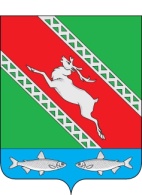 РОССИЙСКАЯ ФЕДЕРАЦИЯИРКУТСКАЯ ОБЛАСТЬАдминистрациямуниципального образования «Катангский район»П О С Т А Н О В Л Е Н И Еот 16.11.2020г.                                                                                №  413-пс. ЕрбогаченО внесении изменений в постановление администрации МО «Катангский район» от 23.04.2020г № 188-пОб утверждении Положения о порядкеформирования и финансового обеспечениямуниципальных заданий на предоставление муниципальных услуг,  порядка предоставленияиз районного бюджета субсидий муниципальным бюджетным учреждениямВ целях повышения эффективности и качества предоставления муниципальных услуг, руководствуясь Федеральным законом от 8 мая 2010 года № 83-ФЗ «О внесении изменений в отдельные законодательные акты Российской Федерации в связи с совершенствованием правового положения государственных (муниципальных) учреждений», ст. 15 Федерального закона от 6октября 2003 года № 131-ФЗ «Об общих принципах организации местного самоуправления в Российской Федерации», ст. 69.2 Бюджетного кодекса Российской Федерации, ст. 48 Устава муниципального образования «Катангский	 район», администрация ПОСТАНОВЛЯЕТ:Внести в Положение о порядке формирования и финансового обеспечения муниципальных заданий на предоставление муниципальных услуг, утвержденное постановление администрации МО «Катангский район» от 23.04.2020 года № 188-п, следующие изменения:абзац первый пункта 3 добавить следующими словами "Вышеуказанные показатели могут быть изменены путем формирования нового муниципального задания с учетом внесенных изменений."абзац первый пункта 17 добавить следующими словами «При оказании муниципальным бюджетным учреждением муниципальных услуг в рамках персонифицированного финансирования, объем субсидии может быть уменьшен (увеличен) в пределах лимитов бюджетных обязательств, доведенных органу, осуществляющему функции и полномочия учредителя, в случае, если фактические показатели объема муниципальных услуг, оказанных в рамках персонифицированного финансирования, уменьшились (увеличились) по сравнению с показателями объема, запланированными в муниципальном задании. При оказании муниципальных услуг в рамках персонифицированного финансирования объемные показатели должны быть уточнены на основании данных о фактическом (прогнозном) объеме реализации образовательных услуг при наличии отклонений от объемов установленного муниципального задания на 1 число каждого квартала и на 1 декабря текущего года, допустимое (возможное) отклонение устанавливается равным нулю."абзац первый пункта18 добавить следующими словами «Отчет предоставляется ежегодно до 1 февраля следующего за отчетным годом».Приложения № 1, 2  изложить в новой редакции (прилагаются).Внести в «Примерную форму соглашения о порядке и условиях предоставления субсидии на финансовое обеспечение выполнения муниципального задания на оказание муниципальных услуг», следующие изменения, применяемые при оказании услуг в рамках системы персонифицированного финансирования дополнительного образования детей:Дополнить Обязанности Учредителя пунктами:Учредитель не позднее 5 числа каждого квартала и 5 декабря производит перерасчет размера субсидии, в соответствии с уточненными показателями муниципального задания.Учредитель не позднее 3-х рабочих дней с момента осуществления перерасчета подготавливает и направляет в Учреждение дополнительное соглашение к настоящему Соглашению, в котором устанавливает размер субсидии, измененный график перечисления субсидии с учетом размера субсидии и ранее перечисленной суммы субсидии. Учредитель в тот же срок утверждает и доводит до Учреждения измененное в части показателей объема муниципальных услуг, оказываемых в рамках персонифицированного финансирования, государственное задание.Дополнить Права Учредителя пунктами:Размер субсидии на финансовое обеспечение выполнения муниципального задания может быть увеличен (уменьшен) в порядке, установленном настоящим соглашением разделом, на основании Правил персонифицированного финансирования дополнительного образования детей в муниципальном образовании «Катангский район», утвержденных Распоряжением Министерства образования Иркутской области «О методических рекомендациях по применению Правил персонифицированного финансирования дополнительного образования детей в Иркутской области».            Дополнить Обязанности Учреждения пунктами:2.3.4.  Подписать указанное в пункте «2.1.5.» - Обязанности Учредителя  дополнительное соглашение в течение 3-х рабочих дней с момента направления Учредителем.Опубликовать данное постановление в «Муниципальном вестнике  МО Катангский район».Настоящее постановление вступает в силу с момента его подписания.Контроль за исполнением настоящего постановления возложить на заместителя главы администрации МО «Катангский район» Е.В.Васильеву.Мэр МО «Катангский район»					  С.Ю.Чонский			  	Приложение № 1 к Положению о формировании муниципального задания на оказание муниципальных услуг (выполнение работ) в отношении бюджетных учреждений и финансовом обеспечении выполнения муниципального заданияУТВЕРЖДАЮРуководитель(уполномоченное лицо)_______________________________________________________________________________(наименование органа, осуществляющего функции и полномочия учредителя, главного распорядителя средств федерального бюджета, федерального государственного учреждения_____________ _________________ _________________(должность)   (подпись) (расшифровка подписи)«____» _____________ 20___  гГОСУДАРСТВЕННОЕ ЗАДАНИЕ № 1на 20 20 год и на плановый период 20 21 и 20 22 годовНаименование федерального государственного учреждения (обособленного подразделения) ______________________________________________________________________
Вид деятельности федерального государственного учреждения (обособленного подразделения)______________________________________________________________________
(указываются виды деятельности федерального государственного учреждения, по которым ему утверждается государственное задание)Часть I. Сведения об оказываемых государственных услугах 3
Раздел	Наименование государственной услуги Дополнительное образованиеКатегории потребителей государственной услуги Физические лицаПоказатели, характеризующие объем и (или) качество государственной услугиПоказатели, характеризующие качество государственной услуги 4Показатели, характеризующие объем государственной услугиНормативные правовые акты, устанавливающие размер платы (цену, тариф) либо порядок её установления Нормативный правовой актПорядок оказания государственной услуги5.1. Нормативные правовые акты, регулирующиепорядок оказания государственной услуги		(наименование, номер и дата нормативного правового акта)Порядок информирования потенциальных потребителей государственной услугиПриложение N 2
к Положению о формировании
муниципального задания на
оказание муниципальных услуг
в отношении муниципальных учреждений и
финансовом обеспечении выполнения
муниципального заданияОтчет об исполнении муниципального задания на оказание _______________________________                            (наименование муниципальной услуги)по состоянию на _________________20____ годаПериодичность: ежегодноНаименование муниципального учреждения__________________________________Оказание муниципальных услугПЛАНФАКТСведения о качестве оказываемых услугНаличие в отчетном периоде жалоб на качество услугНаличие в отчетном периоде замечаний к качеству услуг со стороны контролирующих органовХарактеристика фактических и запланированных на соответствующий период перечня результатов выполнения муниципального задания.Программа действий (мероприятий) учреждения по оказанию муниципальных услуг.Характеристика факторов, повлиявших на отклонение фактических результатов выполнения задания от запланированных.Характеристика перспектив выполнения муниципальным учреждением задания в соответствии с утвержденными объемами задания и стандартом муниципальных услуг.Мэр муниципального образования«Катангский район»									С.Ю.ЧонскийУникальный номер реестровойзаписиПоказатель, характеризующий содержание государственной услугиПоказатель, характеризующий содержание государственной услугиПоказатель, характеризующий содержание государственной услугиПоказатель, характеризующий содержание государственной услугиПоказатель, характеризующий условия (формы) оказания государственной услугиПоказатель, характеризующий условия (формы) оказания государственной услугиПоказатель, характеризующий условия (формы) оказания государственной услугиПоказатель качества государственной услугиПоказатель качества государственной услугиПоказатель качества государственной услугиПоказатель качества государственной услугиПоказатель качества государственной услугиЗначение показателя качества государственной услугиЗначение показателя качества государственной услугиЗначение показателя качества государственной услугиЗначение показателя качества государственной услугиДопустимые (возможные) отклонения от установленных показателей качества государственной услуги 7Допустимые (возможные) отклонения от установленных показателей качества государственной услуги 7Уникальный номер реестровойзаписинаименованиепоказателя 5наименованиепоказателя 5наименованиепоказателя5наименованиепоказателя 5наименованиепоказателя 5наименованиепоказателя 5наименованиепоказателя 5наименованиепоказателя 5единица измеренияединица измеренияединица измерения20	год(очередной финансовый год)20	год(очередной финансовый год)20	год(1-й год планового периода)20	год(2-й год планового периода)в процентахв процентахв абсолютных величинахУникальный номер реестровойзаписинаименованиепоказателя 5наименованиепоказателя 5наименованиепоказателя5наименованиепоказателя 5наименованиепоказателя 5наименованиепоказателя 5наименованиепоказателя 5наименованиепоказателя 5наименование 5код поОКЕИ6123455677891010101112131314Уникальный номер реестровой записиПоказатель, характеризующий содержание государственной услуги 5Показатель, характеризующий содержание государственной услуги 5Показатель, характеризующий содержание государственной услуги 5Показатель, характеризующий условия (формы) оказания государственной услуги 5Показатель, характеризующий условия (формы) оказания государственной услуги 5Показатель объема государственной услугиПоказатель объема государственной услугиПоказатель объема государственной услугиЗначение показателя объема государственной услугиЗначение показателя объема государственной услугиЗначение показателя объема государственной услугиРазмер платы (цена, тариф)8Размер платы (цена, тариф)8Размер платы (цена, тариф)8Допустимые (возможные) отклонения от установленных показателей объема государственной услуги 7Допустимые (возможные) отклонения от установленных показателей объема государственной услуги 7Уникальный номер реестровой записинаименованиепоказателя 5наименованиепоказателя 5наименованиепоказателя 5наименованиепоказателя5наименованиепоказателя 5наимено- вание показа- теля 5единица измеренияединица измерения20	год(очередной финансовый год)20	год(1 -й год планового периода)20	год(2-й год планового периода)20	год(очередной финансовый год)20	год(1 -й год планового периода)20	год(2-й год планового периода)в процентахв абсолютных величинахУникальный номер реестровой записинаименованиепоказателя 5наименованиепоказателя 5наименованиепоказателя 5наименованиепоказателя5наименованиепоказателя 5наимено- вание показа- теля 5наименование 5код поОКЕИ620	год(очередной финансовый год)20	год(1 -й год планового периода)20	год(2-й год планового периода)20	год(очередной финансовый год)20	год(1 -й год планового периода)20	год(2-й год планового периода)в процентахв абсолютных величинах1234567891011121314151617Нормативный правовой актНормативный правовой актНормативный правовой актНормативный правовой актНормативный правовой актвидпринявший органдатаномернаименование12345Способ информированияСостав размещаемой информацииЧастота обновления123№Наименование услугиЕдиница измеренияОбъем услуг за отчетный периодОбъем услуг за отчетный периодОбъем услуг нарастающим итогомОбъем услуг нарастающим итогом№Наименование услугиЕдиница измеренияЕд. изм.Тыс.руб.Ед. изм.Тыс.руб.1234567№Наименование услугиЕдиница измеренияОбъем услуг за отчетный периодОбъем услуг за отчетный периодОбъем услуг нарастающим итогомОбъем услуг нарастающим итогом№Наименование услугиЕдиница измеренияЕд. изм.Тыс.руб.Ед. изм.Тыс.руб.1234567№Наименование услугиДатаКем подана жалобаСодержание жалобы12345№Наименование услугиДатаКонтролирующий орган и дата проверкиСодержание замечания12345№Наименование муниципальной услугиЕдиница измеренияЗначение Значение №Наименование муниципальной услугиЕдиница измеренияпланфакт12345Муниципальная услугаМуниципальная услуга12Муниципальная услугаМуниципальная услуга12№Наименование мероприятияСроки реализации мероприятияЗатраты на реализацию мероприятияЗатраты на реализацию мероприятияФактический результат (количество оказанных услуг)123455Муниципальная услугаМуниципальная услуга12Муниципальная услугаМуниципальная услуга12